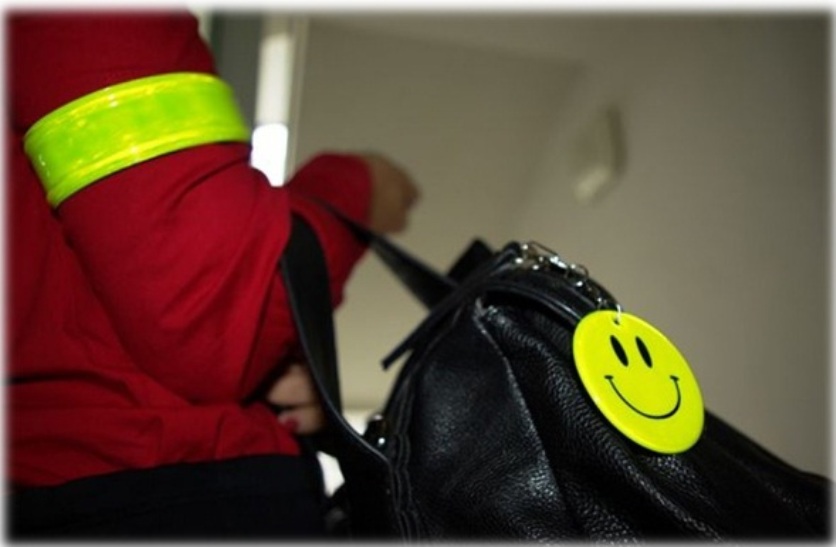          CHODCI BUĎTE OPATRNÍ  !v čase zníženej viditeľnosti zvýšte pozornosť reflexný prvok majte vždy umiestnený na sebe, na kabelke, na taške  alebo majte oblečenú reflexnú vestureflexnú pásku umiestnite ku koncu rukávov, blízko ku kolenám alebo do úrovne pásu rodičia , obliekajte svoje deti pestro, umiestnite reflexnú nálepku alebo reflexný pásik na školskú tašku alebo čiapku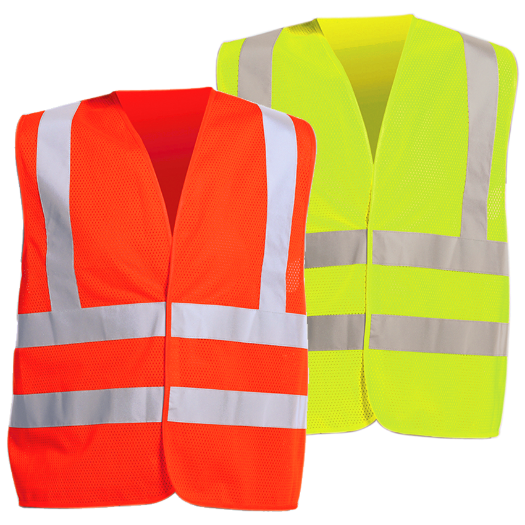 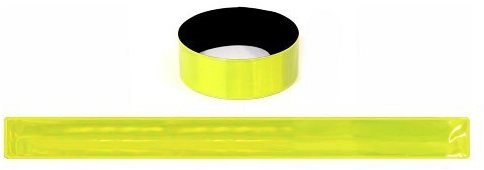 